Bewertungsbogen UV 8.2 von:_______________________ 	Thema: Vom Leben erzählen, Meinung äußern, Protest formulieren – Rap als Sprachrohr jugendspezifischer Themen und politischer BotschaftenUV 8.2  Vom Leben erzählen, Meinung äußern, Protest formulieren – Rap als Sprachrohr jugendspezifischer Themen und politischer Botschaften etwa 16 Std.UV 8.2  Vom Leben erzählen, Meinung äußern, Protest formulieren – Rap als Sprachrohr jugendspezifischer Themen und politischer Botschaften etwa 16 Std.UV 8.2  Vom Leben erzählen, Meinung äußern, Protest formulieren – Rap als Sprachrohr jugendspezifischer Themen und politischer Botschaften etwa 16 Std.UV 8.2  Vom Leben erzählen, Meinung äußern, Protest formulieren – Rap als Sprachrohr jugendspezifischer Themen und politischer Botschaften etwa 16 Std.Inhaltsfeld: Bedeutungen Inhaltlicher Schwerpunkt: Musik und Sprache: RapInhaltsfeld: Bedeutungen Inhaltlicher Schwerpunkt: Musik und Sprache: RapInhaltsfeld: Verwendungen Inhaltlicher Schwerpunkt: Musik im funktionalen Kontext: Musik mit politischer BotschaftInhaltsfeld: Verwendungen Inhaltlicher Schwerpunkt: Musik im funktionalen Kontext: Musik mit politischer BotschaftSchwerpunkte der übergeordneten KompetenzerwartungenSchwerpunkte der konkretisierten KompetenzerwartungenDidaktische und methodische FestlegungenIndividuelle Gestaltungsspielräume   Rezeption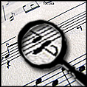 Die Schülerinnen und Schülerbeschreiben und vergleichen differenziert subjektive Höreindrücke bezogen auf eine leitende Fragestellung,beschreiben ausgehend von Höreindrücken differenziert musikalische Strukturen unter Verwendung der Fachsprache,formulieren Interpretationen auf der Grundlage von Höreindrücken und Untersuchungsergebnissen bezogen auf eine leitende Fragestellung.   Produktion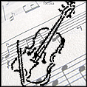 Die Schülerinnen und Schülerentwerfen und realisieren musikalische Gestaltungen unter Verwendung musika-lischer Strukturen,entwerfen und realisieren adressaten-gerecht musikbezogene Medienprodukte,produzieren und bearbeiten Musik mit digitalen Werkzeugen,präsentieren Kompositionen und Gestal-tungsergebnisse in angemessener Form.  Reflexion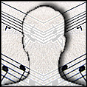 erläutern und diskutieren zentrale Aussagen in musikbezogenen Texten im Hinblick auf eine übergeordnete Problemstellung,beurteilen begründet Musik, musik-bezogene Phänomene und Haltungen auf der Grundlage fachlicher und kontext-bezogener Kenntnisse.       Rezeption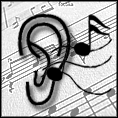 Die Schülerinnen und Schüler    beschreiben und interpretieren differen-ziert wesentliche Gestaltungsmerkmale im Rap im Hinblick auf den Ausdruck,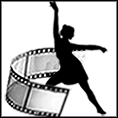 analysieren und interpretieren musikalische Gestaltungselemente im Hinblick auf politische Botschaften.      ProduktionDie Schülerinnen und Schüler    entwerfen und realisieren eigene Raps als Deutung vorgegebener Sujets.       ReflexionDie Schülerinnen und Schüler    erläutern und beurteilen wesentliche Gestaltungselemente von Rap im Hinblick auf die Umsetzung von Sujets,erläutern und beurteilen Funktionen von Musik mit politischen Botschaften. Erläuterung des UnterrichtsvorhabensDie Lernenden sollen durch die Erarbeitung von Hintergrundwissen zu den sozialen, kulturellen und politischen Kontexten ausgewählter Rap-Songs und politischer Lieder diese Musikformate einerseits als Träger von Bedeutung und andererseits in funktionalen Zusammenhängen kennenlernen. Durch die Gestaltungsaufgaben und musikimmanente analytische Herausforderungen soll eine ästhetische Sensibilisierung sowohl für die abgebildeten Sujets als auch für die musikalischen Umsetzungen der Auseinandersetzung angebahnt werden.Fachliche InhalteBedeutungen und Funktionen des Rap als musikalisch-narrative Ausdrucksform von Protest und Lebensgefühl dokumentiert in Hörbeispielen, Lyrics und fachspezifischen TextenFunktionen und Ausdruck von Musik mit politischer Botschaft, Lieder gegen Krieg, soziale Missstände, Umweltzerstörung, RassismusAusdrucksvarianz im Rap durch Sprechrhythmik, Prosodie Groove im semantischen KontextTypische musikbezogene Gestaltungselemente politischer Lieder, in Funktionsharmonik, Rhythmik und MotivverarbeitungOrdnungssysteme musikalischer StrukturenRhythmik: Beat, Off-Beat; GrooveMelodik: Diatonik; Chromatik; Intervalle: rein, klein, großHarmonik: Dreiklänge: Dur, Moll; einfache KadenzDynamik, Artikulation: Vortragsbezeichnungen, Akzente, SpielweisenKlangfarbe, Sound: Klangerzeugung, KlangveränderungFormaspekte: Formelemente: Motiv, ThemaNotation: AkkordbezeichnungenFachmethodische ArbeitsformenAnalysemethoden von Musik im Hinblick auf Gestaltung und WirkungGestaltungsprojekt: Musikproduktion mit digitalen WerkzeugenInternetrecherche zu soziokulturellen und biographischen Kontexten von MusikKlassenmusizierenLernmittelArbeits- und Übungsblätter zu sozio-kulturellem Hintergrundwissen zu Rap und Musik mit politischer Botschaft Bild-/Text/Ton-DokumenteFeedback / Leistungsbewertungsiehe Bewertungsbogen 8.2.Soziokulturelles Hintergrundwissen zu Rap und Musik mit politischer Botschaft, Konzeption und Realisation eines Rap-SongsKriteriengeleitete Bewertungen der Gestaltungs-ergebnisseWeitere AspekteRap in historischen und sozialen Kontexten verstehen: Arbeitsteilige Internetrecherche zu Frühformen rhythmischer Erzählkultur in Afrika und KaribikRap als politisches Protestformat in vergangenen Dekaden, exemplarisch: 70er Jahre (Gil Scott Heron, Africa Bambaata), 80er Jahre (Rund DMC), 90er Jahre (Snoop Dog, Eminem) Rap als Teilsegment der Hip-Hop-Kultur Rap der vergangenen Dekade: Jay-Z, Paris BanlieuRap als aktuelle Ausdrucksform in deutscher SprachePräsentation als Visual-Facilitation-Format (Mind-Map) in digitaler oder analoger Form (Poster) mit Hörbeispielen (Links)Klassenmusizieren: klangliche Realisation eines vorgegebenen Rapsongs, z.B. Run DMC It’s Like ThatGestaltungsprojekt: Erstellung eines eigenen Raps mit digitalen WerkzeugenKlassenkampf und Klassenmusi-zieren – Kontextbezogene Erarbei-tung und klangliche Realisation von Liedern und Sprechgesängen mit politischer Botschaft (z.B. Die Gedanken sind frei, Brüder zur Sonne zur Freiheit, Die Moorsoldaten, We Shall Overcome, Wind of Change)Sprechgesänge Fridays For Future (Wir sind hier, …); Umdichtungen von Liedern (Hejo, spann den Wagen an   Wehrt euch, leistet Widerstand…)Gestaltungsprojekt: Umgestaltung eines Protestsongs als Rap Protestsongs mit digitalen Werkzeugen Aufgabe:                                                                                              Hier findest du 13 Aussagen zu deinem Lernerfolg im aktuellen Unterrichtsthema. Kreuze zu jeder Aussage den Smiley an, deiner eigenen Einschätzung am nächsten kommt.  Rap-Songs und politische Lieder gezielt hören, beschreiben, untersuchen und deutenRap-Songs und politische Lieder gezielt hören, beschreiben, untersuchen und deutenRap-Songs und politische Lieder gezielt hören, beschreiben, untersuchen und deutenRap-Songs und politische Lieder gezielt hören, beschreiben, untersuchen und deutenRap-Songs und politische Lieder gezielt hören, beschreiben, untersuchen und deutenRap-Songs und politische Lieder gezielt hören, beschreiben, untersuchen und deutenIch kann die Wirkung, die Rap-Songs und Lieder mit politischer Botschaft bei mir auslösen, differenziert und für andere nachvollziehbar beschreiben.Ich kenne unterschiedliche Formate und Funktionen von Musik mit politischer Botschaft und kann Rap-Songs und Lieder mit Hilfe der musikalischen Fachsprache beschreiben.  Ich verfüge über ein Repertoire an Wissen über musikalische Strukturen um Rap-Songs und politische Lieder zu analysieren.Ich kann erklären, dass die Themen und Inhalte von Rap-Songs und politischen Lieder stets in bestimmten historischen, politischen oder sozialen Zusammenhängen entstehen. Rap-Songs und politische Lieder konzeptionell gestalten und klanglich umsetzenRap-Songs und politische Lieder konzeptionell gestalten und klanglich umsetzenRap-Songs und politische Lieder konzeptionell gestalten und klanglich umsetzenRap-Songs und politische Lieder konzeptionell gestalten und klanglich umsetzenRap-Songs und politische Lieder konzeptionell gestalten und klanglich umsetzenRap-Songs und politische Lieder konzeptionell gestalten und klanglich umsetzenIch kann auf der Basis eines vorgegebenen Themas ein Konzept für einen Rap-Song entwickeln und dieses klanglich mit digitaler Software umsetzen.Ich kann digitale und analoge Hardware, wie z.B. einen PC und Mikrophone, sicher nutzen, um Rap-Songs klanglich festzuhalten.Ich kann bestimmte politische Lieder (wie z.B. ‚Die Gedanken sind frei‘) singen und als einfaches Arrangement mit Instrumenten begleiten.Über Bedeutungen und Verwendungen von Musik mit politischer Botschaft nachdenkenÜber Bedeutungen und Verwendungen von Musik mit politischer Botschaft nachdenkenÜber Bedeutungen und Verwendungen von Musik mit politischer Botschaft nachdenkenÜber Bedeutungen und Verwendungen von Musik mit politischer Botschaft nachdenkenÜber Bedeutungen und Verwendungen von Musik mit politischer Botschaft nachdenkenÜber Bedeutungen und Verwendungen von Musik mit politischer Botschaft nachdenkenIch kann politische Hintergründe bei bestimmten Rap-Songs und Liedern erklären.Ich kann für mich selbst beurteilen, in welchem Maße ich bestimmte Rap-Songs und Lieder in ihrem politischen Kontext als gelungen betrachte. Ich kann mit anderen diskutieren, inwiefern bestimmte politische Lieder und Rap-Songs gelungen sind in Bezug auf ihren Ausdruck und ihre Wirkung.Und zum SchlussUnd zum SchlussUnd zum SchlussUnd zum SchlussUnd zum SchlussUnd zum SchlussMein erworbenes Wissen über die unterschiedlichen Formate und Hintergründe bei Rap und politischen Liedern hilft mir, mich auf solche Musik bewusster einzulassen und sie wertzuschätzen.Das Konzipieren und das klangliche Umsetzen einer eigenen Rap-Version hat mir Spaß gemacht und ich habe in mir kreative Kräfte zum Vermitteln von Botschaften durch Musik entdeckt.Ich finde es interessant, wie Themen und Inhalte durch Musik auf sehr unterschiedliche Weise Ausdruck und Gehör finden und erlebe solche Raps und Songs als Bereicherung.